СПОРТСКИ САВЕЗ ОПШТИНЕ АПАТИНСПОРТСКИ САВЕЗ ОПШТИНЕ АПАТИН расписује Конкурс за доделуСПОРТСКИХ СТИПЕНДИЈАОсновни услови за Конкурс за добијање спортске стипендије усклађени су са чланом 17. став 3. и став 4., чланом 137. став 1. тачка 10  Закона о спорту („Сл.гласник РС“ бр. 10/2016), и члан 2., став 2., тачка 6. Правилника о условима, поступку и начину коришћења средстава из буџета за финансирање и суфинансирање општег интереса у области спорта општине Апатин („Сл.лист општине Апатин„ бр. 5/2021).Да је у питању спортиста аматер, у складу са Законом о спорту и спортским правилима;Да је спортиста држављанин Републике Србије;Да је спортиста текуће године рангиран у складу са чланом 140. став 2. Закона о спорту;Да га/је његова/њена спортска организација предложи за добијање награде;Да се у текућој години бави спортским активностима у спортским организацијама на територији општине Апатин;Да испуњава обавезе према националној спортској репрезентацији у коју је позван/а;Да у текућој години има статус ученика, за спортисте узраста од 12 до 18 година;Да му је утврђена здравствена способност за обављање спортских активности у складу са Законом о спорту;Да поштује анти-допинг правила прописана Законом о спречавању допинга у спорту;Да је његово/њено понашање на спортским теренима и изван њих у складу са спортским духом и фер плеј-ом;Пријаве доставити у затвореној коверти у канцеларију Генералног секретара Спортског савеза општине Апатин, сваки радни дан од 8:00-14:00 часова, најкасније до понедељка 31.05.2021. године.У Апатину, 24.05.2021. године				УПРАВНИ ОДБОР СПОРТСКОГ САВЕЗА ОПШТИНЕ АПАТИН						м.п.								_______________________________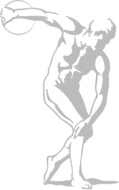 Светог Саве 4, 25260 АпатинТелефон: 025 / 780-250Факс: 025 / 780-251Е-маil:sportskisavez@live.comПИБ:101129807МБ:08739013ТЕКУЋИ  РАЧУН840-20851763-42